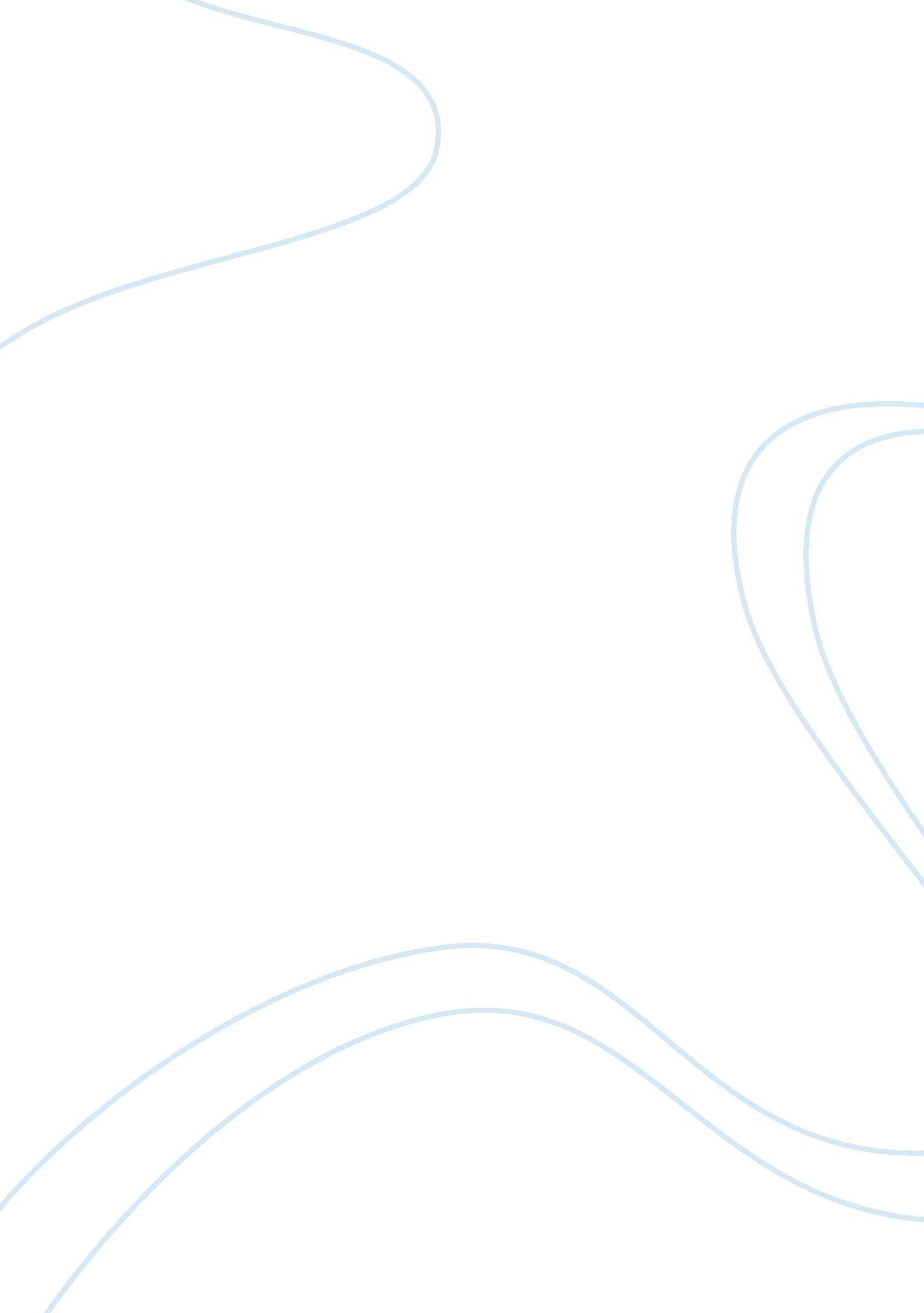 Inspirational teacher argumentative essayBusiness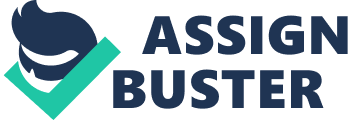 I’ll admit I do not like going to school. Waking up at 6: 00 in the morning is not the ideal way for me to start a perfect day. I just don’t see how sitting for 7 hours in a desk is going to help me with the rest of my life. However I love learning new things and I love learning in different ways. Sophomore year, I took a chance on an acting class. At 7: 30 in the morning it’s hard to get teenagers up—let alone willing, energized and excited to participate—but that’s exactly what Mrs. Markano did. She would say she’s small yet mighty, but I would say she’s my role model. Although we didn’t take notes, we didn’t read from books, we didn’t take tests, the things I learned from Mrs. Markano, I’ll remember for the rest of my life; she taught me to be outgoing, to take chances and to be myself. 